О внесении измененийв распоряжение АдминистрацииЗАТО г. Зеленогорска от 25.10.2016№ 2246-р «Об утверждении Положенияо премировании по результатам работы директоров муниципальных унитарныхпредприятий г. Зеленогорска»В целях урегулирования вопроса премирования директоров муниципальных унитарных предприятий по итогам работы за ноябрь, декабрь 2016 года, на основании Устава города1. Внести в распоряжение Администрации ЗАТО г. Зеленогорска от 25.10.2016 № 2246-р «Об утверждении Положения о премировании по результатам работы директоров муниципальных унитарных предприятий г. Зеленогорска» изменения, изложив пункт 3 в следующей редакции:«3. Выплату премии директорам муниципальных унитарных предприятий г. Зеленогорска по результатам работы за ноябрь, декабрь 2016 года производить в соответствии Положением о премировании директоров муниципальных унитарных предприятий г. Зеленогорска по результатам работы, утвержденным распоряжением Администрации ЗАТО г. Зеленогорска от 23.10.2016 № 2192.».2. Настоящее распоряжение вступает в силу в день подписания, распространяется на правоотношения, возникшие с 01.01.2017, и подлежит опубликованию в газете «Панорама».Глава АдминистрацииЗАТО г. Зеленогорска                                                                            А.Я. Эйдемиллер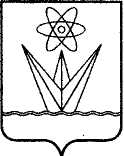 АДМИНИСТРАЦИЯЗАКРЫТОГО АДМИНИСТРАТИВНО – ТЕРРИТОРИАЛЬНОГО ОБРАЗОВАНИЯ  ГОРОДА  ЗЕЛЕНОГОРСКА КРАСНОЯРСКОГО КРАЯР А С П О Р Я Ж Е Н И ЕАДМИНИСТРАЦИЯЗАКРЫТОГО АДМИНИСТРАТИВНО – ТЕРРИТОРИАЛЬНОГО ОБРАЗОВАНИЯ  ГОРОДА  ЗЕЛЕНОГОРСКА КРАСНОЯРСКОГО КРАЯР А С П О Р Я Ж Е Н И ЕАДМИНИСТРАЦИЯЗАКРЫТОГО АДМИНИСТРАТИВНО – ТЕРРИТОРИАЛЬНОГО ОБРАЗОВАНИЯ  ГОРОДА  ЗЕЛЕНОГОРСКА КРАСНОЯРСКОГО КРАЯР А С П О Р Я Ж Е Н И ЕАДМИНИСТРАЦИЯЗАКРЫТОГО АДМИНИСТРАТИВНО – ТЕРРИТОРИАЛЬНОГО ОБРАЗОВАНИЯ  ГОРОДА  ЗЕЛЕНОГОРСКА КРАСНОЯРСКОГО КРАЯР А С П О Р Я Ж Е Н И Е19.01.2017г. Зеленогорск№76-р